Знакомство состоялось – выбор за учащимися	Подходит  время, когда проблема выбора профессиональной образовательной организации возникнет  перед каждым выпускником. Так,  учащиеся из объединения «Начни своё дело» (7 чел.) посетили 7 декабря 2018 года День открытых дверей в Нижнетагильском строительном колледже. Цель данного мероприятия – информирование учащихся о возможностях получения профессионального образования в городе Нижний Тагил.	Будущие выпускники с интересом посмотрели выставку работ студентов, обучающихся в НТСК, познакомились  с историей  образовательного учреждения. Во время встречи  учащихся познакомили с правилами приёма, показали аудитории и мастерские. Перед ребятами выступила студенческая агитбригада, которая в творческой форме представила специальности колледжа и студенческую жизнь. Знакомство состоялось – выбор за учащимися! 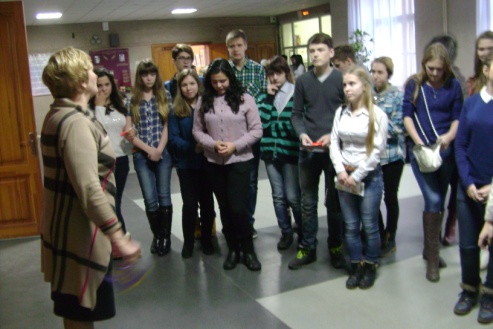 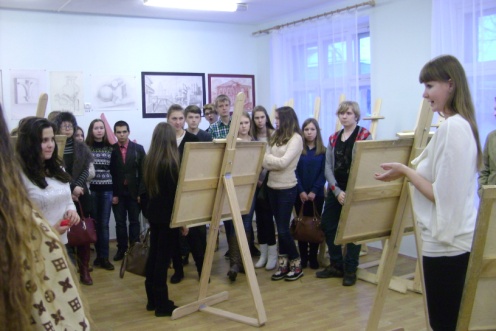 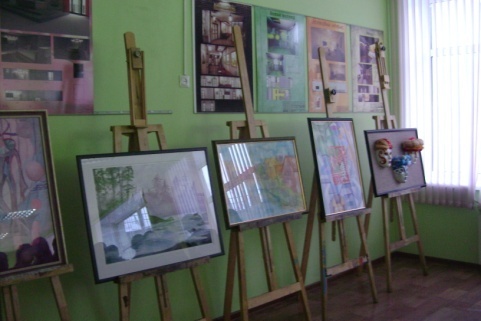 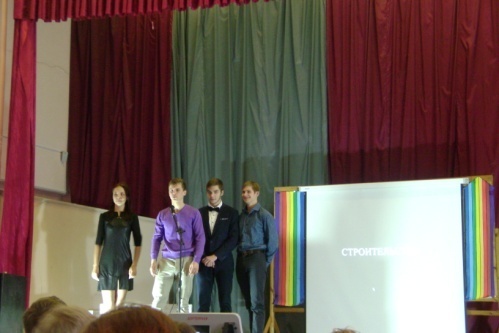 